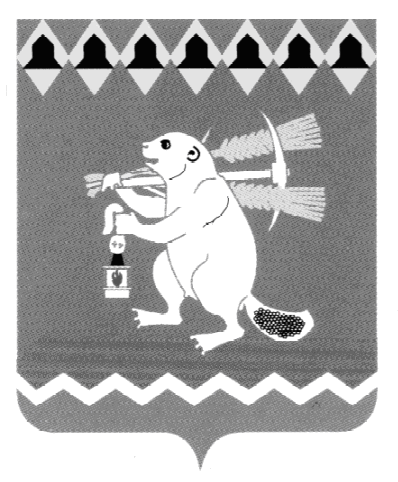 Администрация Артемовского городского округа ПОСТАНОВЛЕНИЕот  			№          - ПАОб утверждении Основных направлений бюджетной и налоговойполитики Артемовского городского округа на 2020 год и плановый период 2021-2022 годовВ целях планирования основных направлений деятельности органов местного самоуправления Артемовского городского округа и формирования проекта бюджета Артемовского городского округа на 2020 год и плановый период 2021-2022 годов, в соответствии с Бюджетным кодексом Российской Федерации, пунктом 2 статьи 11 раздела 3 Положения о бюджетном процессе в Артемовском городском округе, утвержденного решением Думы Артемовского городского округа от 26.02.2015 № 624 (с изменениями), руководствуясь статьями 30, 31 Устава Артемовского городского округа,ПОСТАНОВЛЯЮ:1. Утвердить Основные направления бюджетной и налоговой политики Артемовского городского округа на 2020 год и плановый период 2021-2022 годов (Приложение).2. Финансовому управлению Администрации Артемовского городского округа (Бачурина О.Г.) учесть Основные направления бюджетной и налоговой политики Артемовского городского округа на 2020 год и плановый период 2021-2022 годов при разработке проекта бюджета Артемовского городского округа на 2020 год и плановый период 2021-2022 годов.3. Постановление опубликовать в газете «Артемовский рабочий» и разместить на официальном сайте Артемовского городского округа в информационно-телекоммуникационной сети «Интернет».4. Контроль за исполнением постановления возложить на первого заместителя главы Администрации Артемовского городского округа Черемных   Н.А.                                 Глава Артемовского городского округа                                    А.В. Самочернов